Приложение 2.Дизайн рабочей поверхности пресс-прокладки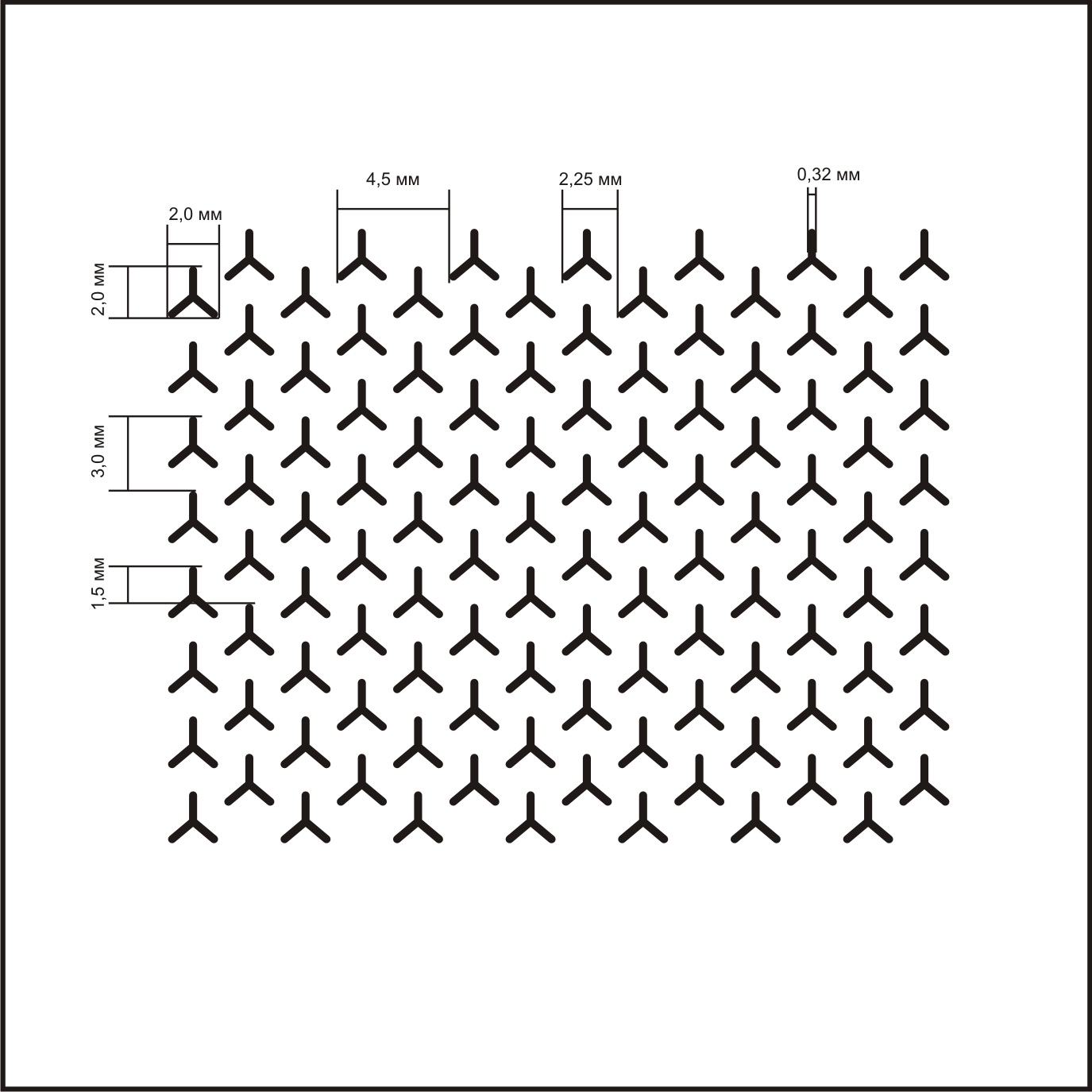 Глубина единичного элемента					15 – 20 мкм